BOARD OF EDUCATION PROCEEDINGSBIG STONE CITY SCHOOL DISTRICT #25-1The Big Stone City School District’s Board of Education met in a regular session on September 16, 2019 @ 6:30 PM in the Board Room/ CEO/Business Manager’s Office with the following members present or absent:Officers and others present:Christopher Folk, CEO/Business ManagerShelley Haggerty, Principal/CounselorMeeting called to order by President Jennifer Wiik at 6:30 PMRoll call was taken with, Andria Rabe, Sue Westermeyer and Jennifer Wiik present. Hillary Henrich and Amy VanLith were absent. Quorum established. The Pledge of Allegiance was recited.Motion by Rabe, seconded by Westermeyer, to approve the proposed agenda. 3 votes yes. Motion Carried.Community Input Session: JoAnn Paulson, a Certified Health Educational Specialist and owner of JPaul Consulting, presented to the school board in regards to the local Point of Dispensing (POD) Plan. These mass vaccination plans help prevent people from getting sick or dying due to natural disease outbreak or bioterrorism. Like other school districts in South Dakota, such as Watertown, Henry, Florence, Waverly/South Shore, Clark, and Willow Lake to name a few, Big Stone City School was asked if we could assist the POD team in exercising their plan. The school has accepted to partake in this exercise.The Office of Public Health Preparedness and Response is supplying influenza vaccines free of charge to South Dakota POD teams. The POD team will then administer the seasonal flu vaccine as part of the exercise to the students with signed permission slips. There are 30 POD sites/cities organized by the state of South Dakota. The exercises are funded by the South Dakota Department of Health through its federal preparedness grants. Communication ItemsBoard Communication – nonePrincipal Report – State Report CardCEO/Business Manager Report; the following reports were presented; Revenue/Expenditure Summary Report, BSCS Board Report – Detail, Bills and BMO PCard, Payroll Register – Unitemized Report, Balance Sheet, Check Reconciliation Report, Manual Journal Entry Board Report, 2019 Summer Food Service Program results, another great summer of providing meals to children and adults. Other topics discussed: DOE acceptance of the 2019FY Annual Report, the Athey family benefit to be held at school on October 12, 2019, and good news item, Minnwest Bank donated to the LionPack (backpack) Program. The Big Stone City School would like to extend a THANK YOU! For your donation. Financial Report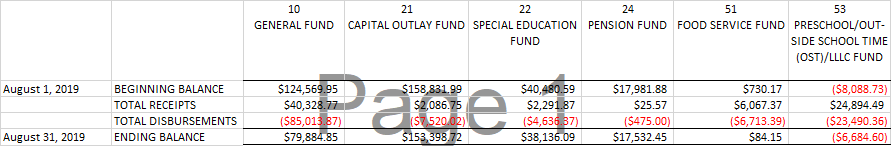 Certificate of Deposit – $296,011.76Advance Payment (Fund 11) & Flex Account (Fund 71) – $7,773.98Student Council (Fund 72) – $1,294.75The following bills were approved:GENERAL FUND: ADVANCE PAYMENT FUND,(SCHOOL CHECKING FUND),378.80 BMO MASTERCARD,(PCARD),5,906.35 BRANDT, LORELEI ,(NORWEX ITEMS),584.89 CASH-WA DISTRIBUTING,(FOOD/CUSTODIAL SUPPLIES),570.26 CITY OF BIG STONE CITY, (UTILITIES),1,179.58 CONROY ELECTRIC INC,(MAINTENANCE & SUPPLIES),1,322.85 FOLK, CHRISTOPHER ,(REIMBURSEMENT),99.36 FOOD SERVICE FUND, (SCHOOL FOOD SERVICE FUND),283.67 GRANT COUNTY REVIEW,(ADVERTISING),131.63 NORTHEAST SUPERINTENDENTS,(SUPERINTENDENT MEMBERSHIP DUES),80.00 NORTHWESTERN ENERGY,(UTITLITIES - NATGAS),29.84 SDAESP - AREA PRINCIPALS,(PRINCIPAL DUES),70.00 SOUTH DAKOTA DEPARTMENT OF TRANSPORTATION,(FEE),32.00 STEWART, DIANE ,(REIMBURSEMENT),203.17CAPITAL OUTLAY FUND: FOREMAN SALES AND SERVICE INC,(BUS COMPANY),53,118.00 ATHEY, ELMER ,(BUILDING MAINTENANCE),320.00 BMO MASTERCARD,(PCARD),207.25 SCHMIDT SPRAY FOAM INSULATION & ROOFING,(BUILDING REPAIRS & MAINTENANCE),25,637.80SPECIAL EDUCATION FUND: BIG STONE THERAPIES INC,(THERAPY),49.91FOOD SERVICE FUND: ANDERSON, SHELLY ,(REIMBURSEMENT),46.78 BMO MASTERCARD,(PCARD),350.78 CASH-WA DISTRIBUTING,(FOOD/CUSTODIAL SUPPLIES),1,799.18 US FOODS,(FOOD PURCHASES),252.30PRESCHOOL/LEARNING CENTER/OST FUND: ADVANCE PAYMENT FUND,(SCHOOL CHECKING FUND),123.26 ARONO, YAMI ,(SUBSTITUTE),140.00 BMO MASTERCARD,(PCARD),1,995.82 CASH-WA DISTRIBUTING,(FOOD/CUSTODIAL SUPPLIES),321.29 CITY OF BIG STONE CITY, (UTILITIES),324.82 FOOD SERVICE FUND, (SCHOOL FOOD SERVICE FUND),110.00 GLOEGE, JACEY ,(SUBSTITUTE),25.00 LESTER, ANNE ,(REIMBURSEMENT),136.97 ORTONVILLE PUBLIC SCHOOLS,(TUITION, TRANSPORTATION, GENERAL),140.18 ST. CHARLES CHURCH,(RENT PAYMENT),200.00Action ItemsMotion by Westermeyer, seconded by Rabe, to approve the Consent Agenda as presented. 3 votes yes. Motion Carried.Approval of minutes from previous meeting(s); August 19 2019 meetingApproval of the financial reportsApproval of the bills, including BMO Mastercard purchasesApproval of the Disclosure of Conflict of Interest; No conflicts were disclosedApproval of the Milbank Tuition Agreement – amendedApproval of the letters of assignment for Becky Swezey as bus driver, temporary cook, temporary custodian, and transportation driver.Approval of the letter of assignment for Amy Raffety as paraprofessionalApproval of the following South Dakota Open Enrollment Applications, #050 and #051Separate Action ItemsMotion by Rabe, seconded by Westermeyer, to approve the 2019FY Budget Amendment – Copy Machine. 3 votes yes. Motion Carried.Motion by Westermeyer, seconded by Rabe, to approve the supplemental budget for the 2019FY - #3. 3 votes yes. Motion Carried.Motion by Rabe, seconded by Westermeyer, to approve the 2019-2020 Proposed Budget and Means of Finance. 3 votes yes. Motion Carried.Motion by Westermeyer, seconded by Rabe, to approve the 2019-2020 Levy Request. 3 votes yes. Motion Carried.DiscussionThere were discussions on the following items:Next School Board Meeting(s): proposed October 21, 2019 @ 6:30 PM (Regular Meeting) in the Board Room/ CEO/Business Manager Office.Due to school board members being absent, the school board training will be next month.Motion by Rabe, seconded by Westermeyer, to adjourn the meeting at 7:20 PM. 3 votes yes. Motion Carried.						/S/ ___________________________________________	President						/S/ ___________________________________________	Business Manager						      ___________________________________________	Approximate Cost of Publication